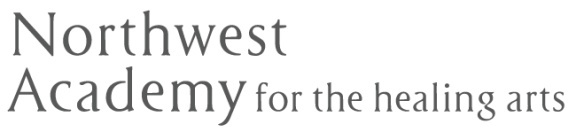 Preventing BurnoutBurnout is a common feeling amongst professionals in almost every career. The only way to prevent becoming burnt-out with your job or career is to acknowledge the possibility and take action. List three steps you could take to prevent emotional burnout in a massage therapy career1.2.3.List three steps you could take to prevent physical burnout in a massage therapy career1.2.3.List three steps you could take to prevent intellectual burnout in a massage therapy career1.2.3.Define the term “Bordem Syndrome” and list three steps that you could take if you find yourself in this space.Define “Stress” and list three steps you could take to combat this daily physiological phenomenon  